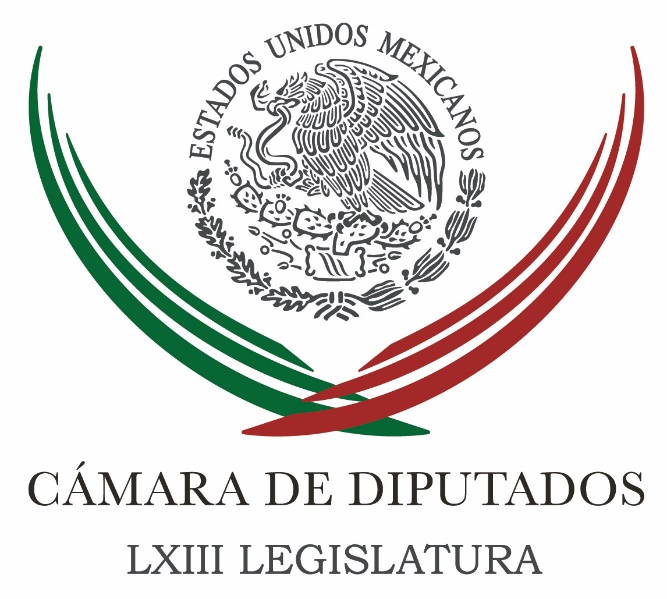 Carpeta InformativaPrimer CorteResumen: Expiden decreto que declara el 22 de septiembre “Día Nacional sin AutomóvilMisión de OEA, positiva ante uso faccioso de instituciones y violencia en comicios: AnayaTiran la toalla mil candidatos; aspiraban a cargos federales o localesOaxaca frena candidaturas; transgénero involucradosMineros piden a autoridades electorales rechazar a Napo del SenadoHoy se define polémica por el tema automotriz del TLCANJoaquín López-Dóriga: Poco se habla de elecciones cruciales para futuro del PRI Eva Cadena: Encuentro con AMLO Viernes 11 de mayo de 2018INFORMACIÓN GENERALTEMA(S): Información GeneralFECHA: 11//05/18HORA: 08:16 AMNOTICIERO: 20 MinutosEMISIÓN: Primer CorteESTACION: OnlineGRUPO: 20 MinutosExpiden decreto que declara el 22 de septiembre “Día Nacional sin Automóvil El Presidente Enrique Peña Nieto expidió el decreto por el que se declara el día 22 de septiembre de cada año como "Día Nacional sin Automóvil". En el documento publicado hoy en el Diario Oficial de la Federación señala que el decreto fue firmado el pasado 3 de abril por el diputado Edgar Romo García, presidente de la Cámara de Diputados; por el senador Ernesto Cordero Arroyo, presidente del Senado de la República; por la diputada Verónica Bermúdez Torres, secretaria; y por el senador Juan G. Flores Ramírez, secretario. Posteriormente el decreto se envió al jefe del Poder Ejecutivo para su expedición. El decreto “entrará en vigor al día siguiente de su publicación en el Diario Oficial de la Federación”. bmj/mTEMA(S): Información GeneralFECHA: 12/05/2018HORA: 08:20 NOTICIERO: MVS NoticiasEMISIÓN: Primer CorteESTACION: OnlineGRUPO: MVSMisión de OEA, positiva ante uso faccioso de instituciones y violencia en comicios: AnayaEl candidato de la coalición Por México al frente, Ricardo Anaya, aseguró que la visita de los observadores de la Organización de Estados Americanos es positiva ante la violencia y el uso faccioso de las instituciones que se ha registrado en los comicios presidenciales.En su conferencia de prensa mañanera, indicó que la misión de la OEA estará en la recta final y el 1 de julio.“Vemos con buenos ojos que haya una misión de la OEA observando el proceso electoral, nos parece que es conveniente a partir de sucesos que han ocurrido en este proceso, fundamentalmente de violencia por un lado y por otro lado de uso faccioso de las instituciones para incidir en el proceso electoral, por eso nos parece positivo que ya esté la misión de la OEA con la que tuvimos una reunión el día de ayer”. Anaya se sumó al llamado del consejero presidente del INE, Lorenzo Córdova, de rechazar la violencia electoral y fomentar el contraste de propuestas para que los ciudadanos emitan un voto informado.“Es importante distinguir entre la violencia y el contraste, el debate sano de las ideas, bienvenido el contraste de las ideas, que bueno que pueda identificar las diferencias de opinión entre candidatas y candidatos. Lo que por supuesto debemos rechazar todos y con eso coincido con el presidente del INE es la violencia electoral, vamos a contrastar ideas en un ambiente civilizado”.Por último, alertó que el 18 por ciento de las personas desaparecidas son menores de edad, por lo que se comprometió con las madres de ellos y de todos los desaparecidos a que el Sistema nacional de búsqueda tendrá capacidad presupuestal y su “compromiso absoluto de seguridad y justicia porque las causas de su dolor ni se olvidan ni se perdonan”. ”. ar/mTEMA(S): Información GeneralFECHA: 11/05/2018HORA: 06:12NOTICIERO: Excélsior OnlineEMISIÓN: Primer CorteESTACION: OnlineGRUPO: ExcélsiorTiran la toalla mil candidatos; aspiraban a cargos federales o localesMil candidatos fuera de la boleta; Oaxaca lidera sustitución de aspirantesEn algunos casos los partidos pidieron sustituirlos, en otros se impone el temor al crimen o argumentan razones personales para no seguir.En el presente proceso electoral al menos mil candidatos a cargos de elección popular, tanto locales como federales, se han bajado de la contienda por temor al crimen organizado, por ser obligados por sus partidos o tras argumentar cuestiones personales, de acuerdo con autoridades electorales. En el ámbito federal el INE tiene registro de 341, mientras que autoridades de seis estados reportan sustituciones de al menos 660 candidatos.La entidad donde más sustituciones de candidatos han ocurrido es Oaxaca, con 306.Otra entidad que más problemas ha tenido con el registro de candidatos es el Estado de México, donde el instituto electoral ha revelado que 225 candidatos a presidencias municipales y diputaciones locales han solicitado la baja de su registro, argumentando cuestiones personales.En sesión extraordinaria, el Consejo General aprobó la sustitución de 54 de ellos, y el cambio de los que faltan se realizará de forma subsecuente.En el caso de Oaxaca, la Comisión de Prerrogativas del Instituto Estatal Electoral y de Participación Ciudadana de Oaxaca (IEEPCO) aprobó la sustitución de 289 candidatos y candidatas a concejales de los ayuntamientos (alcaldes y regidores) —entre propietarios y suplentes— que fueron obligados a renunciar por la dirigencia de sus partidos.Asimismo, 11 aspirantes a diputaciones de mayoría y seis a diputaciones de representación proporcional.El presidente de la Comisión, Gerardo García Marroquín, consideró que la cifra pudiera aumentar debido a que el periodo de sustitución está abierto hasta el 31 de mayo. “La sustitución de candidaturas es parte de una actividad ordinaria de la Comisión de Prerrogativas; no trastoca la norma y está apegado a la ley”, subrayó.“Llevamos dos sesiones. En la primera, se aprobó el cambio de 84 candidaturas; en la segunda, una cifra similar”. Dijo que los argumentos para realizar los cambios son diversos, y que depende de los partidos hacerlos públicos.El tercer estado con más cambios es Chihuahua, cuyo ambiente de inseguridad ha obligado a por lo menos 72 aspirantes a renunciar a sus derechos políticos, según datos del Instituto Estatal Electoral.En la entidad se habrán de renovar el Congreso del estado, 67 presidencias municipales, 67 sindicaturas y representantes en el Congreso de la Unión.En Guerrero, al menos 24 candidatos han renunciado por temor a la violencia, y apenas el 3 de mayo se autorizaron siete cambios en las listas de aspirantes.Esta es la entidad con el mayor número de políticos asesinados en todo el país, pues desde septiembre del año pasado y hasta ayer, 21 aspirantes o servidores públicos locales en funciones habían sido víctimas de ataques mortales. En Michoacán, el Partido Verde indicó que tres de sus candidatos a síndicos en municipios de la Tierra Caliente declinaron sus aspiraciones por amenazas de la delincuencia organizada, antes de que se hicieran los registros ante el Instituto Electoral del Estado.El dirigente del PAN en la entidad, José Manuel Hinojosa Pérez, indicó que han sustituido a cinco candidatos en municipios donde van en coalición con el PRD, porque no tenían confianza en los aspirantes, pues podrían estar a favor de Morena.CAMBIAN A CANDIDATOS FEDERALESA nivel federal los partidos han solicitado al INE la sustitución de 341 candidatos suplentes y propietarios, por “renuncias” según los dictámenes del Instituto de cinco sesiones en las que se han hecho los cambios, desde el 30 de marzo que iniciaron las campañas hasta el 4 de mayo, fecha de la última sesión de Consejo General.De esta cantidad, se han presentado “renuncias” en 39 casos en senadurías de mayoría relativa, y 18 en representación proporcional.En el caso de diputaciones de mayoría relativa, el número llegó a 186 sustituciones y 98 para el caso de diputaciones de representación proporcional.De las 341 sustituciones, 158 corresponden a suplentes y el resto, 183 son de candidatos propietarios.El partido político que más sustituciones ha solicitado es el Partido Verde, con 105 cambios de sus candidatos.Le sigue el PT con 57 sustituciones, en tercer lugar Nueva Alianza con 42 cambios, la coalición Por México al Frente ocupa el cuarto lugar con 40 sustituciones.El partido Encuentro Social ha solicitado 32 modificaciones a sus candidatos al senado y diputados, la coalición Todos por México 27 sustituciones, el PRD tiene 11 cambios y la coalición Juntos Haremos Historia, diez modificaciones. Movimiento Ciudadano ha solicitado 9 cambios, el PAN seis y Morena, sólo dos. ar/mTEMA(S): Información GeneralFECHA: 11/05/2018HORA: 05:50NOTICIERO: Excélsior OnlineEMISIÓN: Primer CorteESTACION: OnlineGRUPO: ExcélsiorOaxaca frena candidaturas; transgénero involucradosLa Comisión de Prerrogativas, Partidos Políticos y Candidatos Independientes del Instituto Estatal Electoral y de Participación Ciudadana de Oaxaca (IEEPCO) emitirá medidas cautelares para la suspensión temporal de las candidaturas de aquellos que los partidos políticos hicieron pasar como transgénero, para evadir el porcentaje de paridad de género.En entrevista, el presidente de la comisión, Gerardo García Marroquín, detalló que la medida cautelar estará vigente mientras transcurre el proceso especial sancionador, periodo durante el que la instancia a su cargo va a hacerse de los elementos suficientes para aclarar la presunta anomalía. Los colectivos muxes y organizaciones civiles acusaron que 17 de 19 candidatos falsearon su identidad asumiéndose como transgénero para contender en el proceso electoral.El funcionario electoral comentó que la queja de las organizaciones civiles refieren 17 casos, sin embargo, la comisión habrá de realizar su investigación entre todos aquellos que se anotaron en esa lista amparados en el artículo 16 de los Lineamientos de Paridad, que permite a hombres transexuales, travestis, intersexuales o muxes a registrarse como mujeres, para obtener una candidatura.Aseguró que el procedimiento habrá de realizarse en el menor tiempo que sea posible, aunque no hay plazo establecido para concluirlo, a pesar de que las campañas para las alcaldías iniciarán el 29 de mayo.García Marroquín adelantó que la investigación comprende la verificación documental, entrevistas con los aludidos, quienes tendrán  la oportunidad de exponer  argumentos.Posteriormente, se dará a conocer el dictamen donde se sabrá en qué casos se ratifican o retiran las candidaturas.Según los colectivos feministas  e integrantes de la comunidad LGBTTI, a partir  de la revisión de las listas de candidatos y del cruce de información, las alianzas Todos por Oaxaca  (PRI-PVEM-Nueva Alianza) y el Frente por Oaxaca (PAN-PRD- MC) burlaron la paridad de género al inscribir a 17 hombres (heterosexuales) haciéndose pasar como transgénero. ar/mTEMA(S): Información GeneralFECHA: 11/05/18HORA: 00: 00NOTICIERO: El Sol de MéxicoEMISIÓN: Primer CorteESTACION: OnlineGRUPO: OMGMineros piden a autoridades electorales rechazar a Napo del SenadoLíderes mineros pidieron a las autoridades electorales rechazar la candidatura al Senado de Napoleón Gómez Urrutia por parte de Morena, tras el fallo de la JFCA que le ordena regresar 54 millones de dólares del extinto fideicomiso minero. Ismael Leija Escalante y Carlos Pavón, líderes de los sindicatos Nacional Democrático de Trabajadores Mineros, Siderúrgicos, Metalúrgicos y Conexos; y Minero Metalúrgico Frente, calificaron como un acto de justicia el fallo de la Junta Federal de Conciliación y Arbitraje (JFCA).Con este laudo, dijeron, existen bases jurídicas para que Gómez Urrutia no llegue al Senado de manera automática. Leija Escalante recordó que este es el segundo laudo emitido en contra del líder minero por las autoridades de la Junta, que desde 2012 le exigieron que regresara el dinero que desvió a cuentas bancarias personales.Desde 1990, Grupo México -propietario de Minera Cananea- acordó apoyar a los obreros afectados por el proceso de indemnización de esa empresa ubicada en Sonora, para lo cual depositó en 2005 casi 55 millones de dólares en un fideicomiso en Scotiabank.No obstante, Gómez Urrutia huyó a Vancouver, Canadá, e hizo uso de esos recursos, comentaron los líderes mineros.Por otra parte, el Sindicato Nacional de Trabajadores Mineros, Metalúrgicos, Siderúrgicos y Similares, liderado por Gómez Urrutia, informó que es falso que su líder haya sido condenado, al contrario, señala que fue exonerado.“Todo lo contrario, fue absuelto. Se pretende distorsionar el laudo con fines políticos”, refirió la organización minera a través de un comunicado.“Es falso que el Sindicato Minero deberá pagar 55 millones de dólares. De hecho, ilegal y ‘extrañamente’ la Junta laboral excluyó el estudio de dos juicios que estaban acumulados a los demás que sí resolvió indebidamente y bajo consigna”Marco Antonio del Toro, abogado de Gómez Urrutia, difundió que impugnará el laudo que lo condena a regresar 54 millones de dólares. Calificó de “ilegal” la decisión y aseveró que acudirá al juicio de amparo para que un tribunal defina si la resolución emitida por la JFCA es legal. bmj/mTEMA(S): Información GeneralFECHA: 11//05/18HORA: 00:00NOTICIERO: El Sol de MéxicoEMISIÓN: Primer CorteESTACION: OnlineGRUPO: OMGHoy se define polémica por el tema automotriz del TLCANHoy es un día crucial para el futuro del Tratado de Libre Comercio de América del Norte (TLCAN), pues se espera un acuerdo en el tema de las reglas de origen para el sector automotriz que dé paso a la revisión de otros temas para concluir los trabajos antes de que concluya mayo, afirmó el coordinador del Cuarto de Junto del sector empresarial, Eugenio Salinas."Estamos en una situación tensa y se espera que haya un desenlace positivo y de beneficio para los tres países (México, Estados Unidos y Canadá)", dijo a El Sol de México en entrevista telefónica desde Washington.El equipo negociador de Estados Unidos retomó la contrapropuesta que hizo México sobre la regla de origen automotriz a fin de someterla a ajustes. El planteamiento sugiere un nivel de 70% de contenido regional, frente a la propuesta estadounidense de que el porcentaje pase de 62.5% actual a 75%.Sin embargo, la propuesta mexicana no considera el factor salarial que EU puso sobre la mesa, según la cual 40% del valor de los autos ligeros y 45% de las camionetas se ensamblen en zonas con salarios de 16 dólares por hora o más. Este factor ha sido el causante de que el tema automotriz no haya sido destrabado.El secretario de Economía, Ildefonso Guajardo, declaró a Reuter que los próximos dos días (ayer y hoy) se sabrá si se puede alcanzar un pacto sobre el TLCAN en el corto plazo.Eugenio Salinas dijo que una vez que se llegue a un entendimiento en este asunto, los trabajos se van a concentrar en asuntos como el comercio de servicios e interacción en el comercio electrónico, además de otros temas disruptivos en los que no se ha visto ningún avance como es la cláusula sunset (de caducidad cada cinco años) propuesta por Estados Unidos.Además, está pendiente otro punto que es intransitable para México que es el tema de estacionalidad (que dañaría las exportaciones agropecuarias mexicanas), apuntó el representante empresarial.También está pendiente discutir la propuesta de acabar con el mecanismo de resolución de controversias entre EU y empresas en materia de inversión.Sobre la posibilidad de terminar la renegociación este mes, tomando en cuenta que faltan muchos puntos por resolver, respondió contundente que es viable. "No queremos que los tiempos políticos marquen el proceso de negociación. Hay que privilegiar el contenido". bmj/mFECHA: 11//05/18HORA: 06:27 AMNOTICIERO: En los Tiempos de la RadioEMISIÓN: Primer CorteESTACION: 103.3 FMGRUPO: FórmulaJoaquín López-Dóriga: Poco se habla de elecciones cruciales para futuro del PRI Joaquín López-Dóriga, colaborador: Por meses hemos hablado todos de los candidatos a la Presidencia de la República, sus encuestas, lo que dicen, lo que hacen, lo que callan, a dónde van y vienen, pero poco se habla de las elecciones cruciales para el futuro de los partidos, en este caso del PRI, en nueve entidades del país, donde hay cambio de gobernador y donde el PRI no parece tener opciones de ganadores, cuando hoy gobierna el menor número de estados en su historia 14, menos de la mitad a consecuencia del fracaso de 2016, cuando perdió siete de 12. Duración: 00’ 51” bmj/mTEMA(S): Información GeneralFECHA: 11//05/18HORA: 07:32 AMNOTICIERO: Noticias MVSEMISIÓN: Primer CorteESTACION: 102.5 FMGRUPO: MVS ComunicacionesEva Cadena: Encuentro con AMLO Entrevista vía telefónica, Eva Cadena, habló sobre su encuentro con Andrés Manuel López Obrador, dijo que este encuentro fue muy rápido, le entregó un libro con la investigación de Claudia Guerrero, un documento donde Rocío Nahle declara tener un video más y le entregó una resolución de la Auditoría Superior, porque quieren difamarla, con mal uso de recursos, y la ASF aclaró que los recursos referidos fueron ocupados adecuadamente. Eva Cadena considera que AMLO sí puede llegar a la Presidencia, pero aclaró que no regresaría a Morena, indicó que ha encontrado a muchos simpatizantes de Morena dolidos porque han sido desplazados, considera que el PRI y el PAN lideran a este partido. Duración: 05’ 45” bmj/mCarpeta InformativaSegundo CorteResumen:Aprueban diputados Ley de Cielos OscurosPublican decreto que expide la llamada "Ley Chayote"Navarrete Prida se reúne con enviado especial de la OEAAdvierte Guajardo riesgos de apresurar acuerdo en TLCANLuis Videgaray participará en reunión del Foro Económico Mundial en EUMorena, con posibilidades de ser la fuerza política ganadoraSería un gran fracaso si no logro un cambio en México: AMLOMargarita Zavala llama a unión social para acabar con la violenciaJuez de Chihuahua niega traslado de Alejandro GutiérrezExtienden al lunes negociación del TLCTrump vuelve a quejarse del TLCAN, mientras negociadores se reúnenViernes 11 de mayo 2018TEMA(S): Trabajo LegislativoFECHA: 11/05/18HORA: 13:18 PMNOTICIERO: El UniversalEMISIÓN: Segundo CorteESTACION: OnlineGRUPO: El UniversalAprueban diputados Ley de Cielos OscurosA nivel nacional, solo el municipio de Ensenada, Baja California, tenía una ley para proteger el derecho a los cielos obscuros, pero el pasado 26 de abril fue aprobada en la Cámara de Diputados una reforma a nivel federal en materia de contaminación lumínica: la Ley General del Equilibrio Ecológico y la Protección al Ambiente. “Este tema nace dentro de un foro internacional que organizaron en 2016, de manera conjunta, la Organización de las Naciones Unidas para la Educación, la Ciencia y la Cultura, el Consejo Nacional de Ciencia y Tecnología, el Foro Consultivo Científico y Tecnológico, la Universidad Nacional Autónoma de México (UNAM) y la Academia Mexicana de Ciencias. Participaron instituciones de varios países y nacionales como el Instituto Nacional de Astrofísica, Óptica y Electrónica, el Instituto de Astronomía de la UNAM, el Instituto Politécnico Nacional y muchas otras. El objetivo de la iniciativa fue modificar la ley para que tuviéramos derecho a los cielos oscuros”, explicó la diputada Tania Victoria Arguijo Herrera, secretaria de la Comisión de Ciencia y Tecnología de la Cámara de Diputados. En entrevista para el Foro Consultivo Científico y Tecnológico, la legisladora dijo que el camino no fue fácil ni sencillo. El proceso duró aproximadamente dos años y requirió la insistencia constante de su equipo para que los legisladores votaran para elaborar un dictamen a favor.Se espera que en un lapso de 10 años, todos los municipios del país hayan hecho un cambio de las luminarias tradicionales a las de luz led, reduciendo hasta un 80% el gasto energético del país, así como una disminución de la contaminación lumínica por la colocación de nuevas luminarias. “Ya tenemos un 10% en toda la República Mexicana donde algunos municipios ya hicieron eso sin ley. Tenemos que dar el siguiente paso, un paso no solamente a una era tecnológica sino amigable con el ambiente y hay municipios muy bien asesorados que no solamente han cambiado las luminarias sino que las están abasteciendo con pequeñas celdas solares”, explicó la diputada federal que estudió la licenciatura en física y una maestría en ciencias físico-matemáticas. Por su parte, el doctor José Franco, coordinador general del Foro Consultivo Científico y Tecnológico, celebró la aprobación de la Ley de Cielos Oscuros que regula el alumbrado público en todo el territorio nacional. “El que ahora se haya hecho una ley a nivel federal me da muchísimo gusto porque esto va a permitir tener ahorros importantes en todos los municipios del país y podrá ayudar a mejorar la salud de los habitantes de las grandes urbes”. Desde tiempos ancestrales, el cielo y la astronomía han sido guías para el ser humano y el avance de las sociedades. Entre ellos, el desarrollo de la agricultura a partir de conocer los movimientos del Sol y de identificar los cielos nocturnos de las diferentes estaciones. Sin embargo, un obstáculo para la investigación astronómica en la actualidad es la creciente contaminación lumínica en las ciudades. En los últimos 200 años, la humanidad ha generado contaminación en muchos niveles en la atmósfera, los suelos y los recursos hídricos. Sin embargo, la menos clara y menos obvia es la contaminación lumínica. “El exceso de iluminación pública en las ciudades genera toda una serie de problemas que van desde pérdidas económicas hasta efectos adversos que dañan la salud de los seres humanos y la biodiversidad”, explicó el astrofísico José Franco. Detalló que las repercusiones físicas y psicológicas en las personas, la disrupción en los ciclos circadianos de animales, insectos y plantas, el desperdicio energético y la fuga económica que eso implica, así como los inconvenientes que tiene en la investigación astronómica, son problemas generados por el exceso de iluminación. ar/mTEMA(S): Información GeneralFECHA: 11//05/18HORA: 09:00 AMNOTICIERO: FórmulaEMISIÓN: Segundo CorteESTACION: OnlineGRUPO: FórmulaPublican decreto que expide la llamada "Ley Chayote"La Secretaría de Gobernación publicó en el Diario Oficial de la Federación el decreto por el que expide la Ley General de Comunicación Social.En el documento se precisa que el pasado 8 de mayo el Presidente Enrique Peña Nieto expidió y firmó junto con el secretario de Gobernación, Jesús Alfonso Navarrete Prida, el citado decreto "para su debida publicación y observancia".Destaca que la presente ley es de orden público e interés social, de observancia general en toda la República y reglamentaria del párrafo octavo del artículo 134 de la Constitución Política de los Estados Unidos Mexicanos, relativo a la propaganda, bajo cualquier modalidad de Comunicación Social.Apunta que la citada ley tiene por objeto establecer las normas a que deberán sujetarse los Entes Públicos a fin de garantizar que el gasto en Comunicación Social cumpla con los criterios de eficiencia, eficacia, economía, transparencia y honradez, y respete los topes presupuestales, límites y condiciones de ejercicio que establezcan los presupuestos de egresos respectivos.Explica que La Secretaría de Gobernación (Secretaría Administradora) y la dependencia o unidad administrativa equivalente en el ámbito de las Entidades Federativas y los municipios, serán las encargadas de regular el gasto en materia de Comunicación Social, así como las áreas o unidades administrativas con funciones o atribuciones equivalentes o similares que determinen el resto de los Entes Públicos.La Segob será la encargada, en el ámbito de su competencia, de prestar asistencia técnica y evaluación de las Estrategias, Programas y las Campañas de Comunicación Social de las dependencias y entidades de la administración pública, a fin de que se lleven a cabo bajo los principios a los que se hace referencia en esta Ley.Resalta que la Secretaría Administradora (Segob) será la encargada de la planeación y evaluación de los Programas Anuales de Comunicación Social que elaboren los Entes Públicos respectivos, a fin de que se lleven a cabo bajo los principios a los que se hace referencia en esta Ley.Refiere que los Entes Públicos deben elaborar una Estrategia anual de Comunicación Social, para efectos de la difusión de mensajes sobre programas y actividades gubernamentales.Los Medios de Comunicación que pretendan participar en la contratación de Comunicación Social a que se refiere la presente Ley, deberán estar inscritos previamente en el Padrón Nacional de Medios de Comunicación, a cargo de la Segob."La información contenida en el Padrón Nacional de Medios de Comunicación será pública y accesible a distancia".En los transitorios se da a conocer que el presente decreto entrará en vigor el 1 de enero de 2019. bmj/mTEMA(S): Información GeneralFECHA: 11/05/18HORA: 11:44 PMNOTICIERO: ExcélsiorEMISIÓN: Segundo CorteESTACION: OnlineGRUPO: ImagenNavarrete Prida se reúne con enviado especial de la OEAEl encargado de la política interior de México, Alfonso Navarrete Prida, sostuvo un encuentro con Leonel Fernández, jefe de la Misión de Visitantes Extranjeros de la Organización de Estados Americanos (OEA) para conversar sobre temas de seguridad e igualdad de género en la contienda electoral y el impacto de las redes sociales en democracia.El Secretario de Gobernación refrendó a las autoridades de la OEA, la absoluta apertura y disposición del gobierno de la República para la realización de las actividades de la Misión, las cuales contribuyen a la transparencia y la certidumbre del proceso. El jefe de la Misión de Observadores de la OEA reconoció esta apertura al facilitar a instancias internacionales presenciar el desarrollo de los comicios.La Misión de la OEA está integrada por un equipo multidisciplinario de especialistas en materia electoral de diferentes naciones, quienes visitarán distintas regiones de nuestro país para desarrollar actividades de observación, en estricto apego a las disposiciones emitidas por el Instituto Nacional Electoral (INE)Acompañaron al titular de esta dependencia, la Subsecretaria de Población, Migración y Asuntos Religiosos, Patricia Martínez Cranss; el Comisionado Nacional de Seguridad, Renato Sales Heredia, el Coordinador de Asesores del Secretario de Gobernación, Javier Omar Rodríguez Alarcón y el Comisionado del Instituto Nacional de Migración, Gerardo García Benavente.Leonel Fernández fue presidente de la República Dominicana y anteriormente fue `jefe de la Misión de Observadores de la OEA para la elección de 2017 en Ecuador.Desde 1962, la OEA ha desplegado más de 240 Misiones de Observación Electoral en 27 países. Esta será la cuarta ocasión en la que se desplieguen una Misión de Visitantes Extranjeros en México. ar/mTEMA(S): Información GeneralFECHA: 11/05/18HORA: 10:35 PMNOTICIERO: La JornadaEMISIÓN: Segundo CorteESTACION: OnlineGRUPO: La JornadaAdvierte Guajardo riesgos de apresurar acuerdo en TLCANEl secretario de Economía de México, Ildefonso Guajardo, dijo que se reunirá este viernes a las 17:00 GMT con sus pares de Estados Unidos y Canadá para analizar el TLCAN, aunque advirtió sobre los riesgos de apresurar un nuevo acuerdo."Tengo que dejar muy claro (que) la calidad y el equilibrio del acuerdo deben mantenerse. Así que no vamos a sacrificar el equilibrio y la calidad por los tiempos", dijo Guajardo a periodistas en las afueras de la Oficina del representantes de Comercio de Estados Unidos. El presidente de la Cámara de Representantes de Estados Unidos, Paul Ryan, fijó para el 17 de mayo la fecha límite para notificar un nuevo Tratado de Libre Comercio de América del Norte (TLCAN) para darle la oportunidad al actual Congreso de aprobarlo, pero el principal funcionario comercial de México dijo que estaban contra el tiempo para cumplir con ese plazo. ar/mTEMA(S): Información GeneralFECHA: 11//05/18HORA: 11:45 AMNOTICIERO: 24 HorasEMISIÓN: Segundo CorteESTACION: OnlineGRUPO: 24 HorasLuis Videgaray participará en reunión del Foro Económico Mundial en EULuis Videgaray, participará como invitado especial en el encuentro sobre la Cuarta Revolución Industrial organizado por el Foro Económico Mundial en San Francisco (EU), informó hoy la Secretaría de Relaciones Exteriores (SRE).“En dicho evento participan representantes permanentes ante las Naciones Unidas, así como miembros de la academia y del sector privado de Silicon Valley“, indicó la institución en un boletín.La participación del canciller da seguimiento a la iniciativa que impulsa México en el marco de la Asamblea General de la ONU, con el fin de analizar el efecto del cambio tecnológico acelerado en la instrumentación de los Objetivos de Desarrollo Sostenible de la Agenda 2030.Durante este foro, que se llevará a cabo en el Centro para la Cuarta Revolución Industrial del Foro Económico Mundial (WEF, por sus siglas en inglés), el secretario Videgaray hará una presentación sobre las prioridades de México en esta materia.Además, participará en los debates sobre la evolución y los retos de las nuevas tecnologías, tales como la inteligencia artificial, y sobre la elaboración de políticas públicas para sacar provecho de sus ventajas y minimizar sus efectos disruptivos, concluyó la SRE. bmjmTEMA(S): Información GeneralFECHA: 11/05/18HORA: 00:00NOTICIERO: ReformaEMISIÓN: Segundo CorteESTACION: OnlineGRUPO: C.I.C.S.AXolos, ejemplo ante dificultades.-MeadePara el candidato presidencial del PRI, José Antonio Meade, el equipo de fútbol Xoloitzcuintles es ejemplo de cómo sobreponerse a las dificultades, incluso cuando las encuestas decían lo contrario.Al arrancar su discurso en el evento "Reflexiones México" en Tijuana, afirmó que le daba gusto estar en esa localidad, después que ayer los Xolos vencieron a Toluca FC 2-1 en la Semifinal de la Liga MX-Clausura 2018."Los Xolos nos vuelven a dar el ejemplo de lo que se puede hacer, de lo que significa sobreponerse a grandes dificultades y lo que implica construir una buena historia", mencionó."Cuando los Xolos ascendieron a la Primera División nadie esperaba que fueran exitosos, decían que no iban bien en las encuestas, que no iban a ganar esta temporada y ya ven", indicó el candidato frente a las risas de los presentes.A la conferencia asistieron alrededor de 400 personas en el Club Campestre de Tijuana.En el acto resaltaron las ausencias de los ex Alcaldes priistas de Tijuana, como Jorge Hank Rhon, Jorge Astiazarán o Carlos Bustamante.Manlio Fabio Beltrones Rivera arribó al sitio sin hacer declaraciones. nbsg/m. TEMA(S): Información GeneralFECHA: 11//05/18HORA: 00:00NOTICIERO: El Sol de MéxicoEMISIÓN: Segundo CorteESTACION: OnlineGRUPO: OMGMorena, con posibilidades de ser la fuerza política ganadoraPara las próximas elecciones federales, Morena es el partido con más posibilidades de convertirse en la fuerza política ganadora, ya que no sólo lograría la victoria con Andrés Manuel López Obrador en la Presidencia, sino que sería el partido con mayor número de escaños en el Congreso, indica la Consultora Integralia, dirigido por Carlos Ugalde.De acuerdo a su estudio Escenarios Electorales y Legislativos 2018, Integralia ve tres escenarios: el triunfo holgado de López Obrador, un triunfo apretado del tabasqueño y una derrota apretada de Morena.A escala federal, de ganar López Obrador con holgura, el Poder Legislativo sería de Morena y sus aliados, ya que en la Cámara de Diputados tendrían mayoría y en el Senado serían la primera minoría; además, ganarían seis de las nueve gubernaturas en disputa y obtendrían mayoría en 10 de los 27 congresos estatales en juego.El gobierno tendría amplia legitimidad política, mientras el Ejecutivo contaría con escasos contrapesos, lo cual se traduciría en una capacidad reformista amplia, incluyendo enmiendas constitucionales a partir de 2021-2022. Sería un escenario bipartidista con el PAN, lo cual llevaría a un debilitamiento del PRI y PRD, concluye el estudio sobre este escenario.En el escenario donde López Obrador gana por escaso margen, el Poder Legislativo federal seguiría con una presencia importante de Morena, pues sería primera minoría en San Lázaro y segunda minoría en el Senado. En las entidades, ganaría cinco gubernaturas y ocho congresos locales.Aquí, Integralia proyecta un cambio importante en la dinámica del Legislativo, pues si bien sería un escenario bipartidista con el PAN, ninguno tendría mayoría, por lo que el PRI se convertiría en partido bisagra.Finalmente, está el escenario donde López Obrador pierde por poco margen (no se contempla una derrota clara). Aquí, Morena sería segunda minoría en ambas Cámaras a nivel federal, lo que generaría un tripartidismo con PAN y PRI, y en los estados ganaría tres gubernaturas y cinco congresos; el PRD sería un partido chico.En este escenario, el nuevo gobierno tendría una legitimidad débil porque habría un proceso postelectoral conflictivo, marcado por la protesta social y frustración de un sector de la población; el Ejecutivo estría obligado a negociar con los otros dos partidos para sacar su agenda. bmj/mTEMA(S): Información GeneralFECHA: 11//05/18HORA: 13:33 PMNOTICIERO: El UniversalEMISIÓN: Segundo CorteESTACION: OnlineGRUPO: El UniversalSería un gran fracaso si no logro un cambio en México: AMLOEl candidato presidencial por la coalición Juntos Haremos Historia, Andrés Manuel López Obrador, armó que sería un fracaso si, de llegar a la Presidencia, no logra el cambio que ha buscado durante 12 años en México, por ser la tercera vez que contiende por el cargo."Todos estos años para buscar el cambio de México y, no hacerlo, sería un gran fracaso", expresó.En un mitin en la plaza central del municipio poblano, armó que tiene una ambición legítima: quiero ser un buen presidente de México.Y también sostuvo que no descarta la idea de que, como el ex presidente Benito Juárez, se mudé a vivir al Palacio Nacional, si gana las elecciones presidenciales, pese a que antes había declarado que podría considerar vivir en la delegación Benito Juárez, en la Ciudad de México. bmj/mTEMA(S): Información GeneralFECHA: 11//05/18HORA: 09:45 AMNOTICIERO: 24 HorasEMISIÓN: Segundo CorteESTACION: OnlineGRUPO: 24 HorasMargarita Zavala llama a unión social para acabar con la violenciaLa aspirante independiente a la Presidencia de la República, Margarita Zavala, lamentó que durante el actual proceso electoral se registren agresiones ataques y asesinatos contra políticos.“En el actual proceso electoral se han realizado 267 ataques y 93 asesinatos contra políticos”.Al compartir a través de su red social Twitter @Mzavalagc una nota sobre agresiones a políticos, consideró que más allá de las diferencias ideológicas debe haber una unión como sociedad para acabar con la violencia.“Más allá de nuestras diferencias ideológicas, tenemos que unirnos como sociedad y todos juntos desarrollar una estrategia para acabar con la violencia en el país”, publicó. bmj/mTEMA(S): Información GeneralFECHA: 11/05/18HORA: 12:43 PMNOTICIERO: MilenioEMISIÓN: Segundo CorteESTACION: OnlineGRUPO: MilenioMargarita impulsará reforma laboral para apoyar a jóvenesLa candidata independiente a la Presidencia, Margarita Zavala, dijo que está a favor de una reforma laboral que facilite a los jóvenes conseguir su primer empleo, así como de incentivar la participación de las mujeres en el sector formal.A través de Twitter, Zavala respondió a la pregunta lanzada por la Confederación Patronal de la República Mexicana (Coparmex) para todos los candidatos a la Presidencia, “¿Está dispuesto a impulsar una reforma a la legislación laboral para crear esquemas modernos y flexibles que fomenten el primer empleo?“. En su respuesta, Zavala dijo que será con los trabajadores, academia y empresas que logrará elaborar e implementar una reforma que sea benéfica y promueva la capacitación, y que además responda a los retos del siglo XXI. La ex panista señaló que la tecnología no debe ser vista como una amenaza sino como una herramienta para tener salarios más dignos. ar/mTEMA(S): Información GeneralFECHA: 11/05/18HORA: 09:34 AMNOTICIERO: Político.mxEMISIÓN: Segundo CorteESTACION: OnlineGRUPO: Político.mxMargarita Zavala califica a Ricardo Anaya de ser un 'copión'Margarita Zavala, candidata independiente a la Presidencia, acusó a Ricardo Anaya, de la coalición Por México al Frente, de ser “un copión” debido a las propuestas tan similares sobre todo en materia de seguridad y lucha contra el crimen organizado.El Universal informó que Zavala, luego de tener un encuentro con mujeres en Ocotlán de Morelos, dijo que no le importa que le copien las propuestas, pero no estaría mal que el panista dijera: “Como dice Margarita...”. La ex primera dama, reiteró que en el PAN es que se traicionaron los valores de un partido, pues se anularon los órganos democráticos y que Anaya sólo quiso quedar bien con los otros partidos que integraron el "Frente".Zavala no quita el dedo del renglón y a pesar que las encuestas no le favorecen, no da señales de desistir para favorecer a Anaya y así detener una hipotética victoria de Andrés Manuel López Obrador. ar/m  TEMA(S): Información GeneralFECHA: 11/05/18HORA: 13:09 PMNOTICIERO: El FinancieroEMISIÓN: Segundo CorteESTACION: OnlineGRUPO: El FinancieroJuez de Chihuahua niega traslado de Alejandro GutiérrezEl juez de control Eduardo Alexis Ornelas Pérez determinó que el exsecretario general adjunto del PRI, Alejandro Gutiérrez Gutiérrez, permanecerá en el Centro de Readaptación Social de Chihuahua, por lo que no será trasladado al Reclusorio Norte de la Ciudad de México, donde es requerido por un juez federal.En las mismas condiciones permanecerá Antonio Enrique Tarín García y Gerardo Villegas Madriles, exfuncionarios de la Secretaría de Hacienda durante la administración de César Duarte, quienes junto a Gutiérrez, son acusados de peculado agravado, por el desvío de 250 millones de pesos del erario.En audiencia efectuada la tarde de este jueves en la sala número 2 de la Ciudad Judicial, Ornelas Pérez argumentó que los tres imputados son investigados por delitos del fuero común y sus expedientes llevan un avance importante, por lo que consideró necesario que continúen bajo resguardo de la autoridad estatal.Al momento, solo la causa penal 24/2018 que lleva la investigación contra los tres imputados, fue puesta a disposición de la autoridad federal y será la Procuraduría General de la República la que dé seguimiento al proceso.Las audiencias se podrán efectuar mediante videoconferencias transmitidas desde el mismo penal estatal situado en el municipio de Aquiles Serdán, donde se encuentran recluidos.Ornelas Pérez consideró que el juez federal Gerardo Moreno García, quien ha solicitado el traslado de Gutiérrez, Tarín y Villegas, actuó erróneamente en el caso al malinterpretar la orden del Tribunal Colegiado, pues este nunca especificó que habría que poner a su disposición a los detenidos.Reiteró que el conflicto competencial no advierte que la justicia federal a través de los magistrados del Tribunal Colegiado, soliciten trasladar materialmente a los imputados, pues el artículo 49 del Código Nacional Único, establece que los acusados deben de purgar sus penas en el lugar donde tienen las acusaciones.A Gutiérrez Gutiérrez, el juez local lo requiere para que responda a las acusaciones que hay en su contra en la causa penal 4094/2017 por peculado agravado por el supuesto desvío de un millón 740 mil pesos a su empresa 'Jet Combustibles', y por la cual está vinculado a proceso.Mientras que el aún diputado federal suplente, Enrique Antonio Tarín, tiene en su contra cuatro causas penales por el mismo delito, donde destaca uno por el supuesto desvío de 120 millones de pesos, que dirigió a la inexistente empresa 'Kepler Soluciones Integrales, S.C.' y otro por el desvío de 2 millones 420 mil pesos, por haber simulado el proceso de contratación de servicios con la compañía 'Bildung Consultoría Organizacional'.Villegas Madriles es investigado por el mismo caso de desvío de 120 millones de pesos a la firma 'Kepler' y por otras dos acusaciones similares, toda vez que el ministerio público considera que aprovechó su cargo como director de Administración para dar el visto bueno a la transacción. nbsg/m. TEMA(S): Información GeneralFECHA: 11//05/18HORA: 08:51 AMNOTICIERO: 20 MinutosEMISIÓN: Segundo CorteESTACION: OnlineGRUPO: NotimexAMLO no menciona que cancelará Reforma Educativa en respuestas a Mexicanos PrimeroEl presidente ejecutivo de la organización Mexicanos Primero, David Calderón informó que aunque Andrés Manuel López Obrador no asistió al foro "10 Preguntas por la Educación", sí respondió a los cuestionamientos por escrito y ayer les fueron entregadas sus respuestas en las que no menciona las palabras "cancelar" o "revertir", la Reforma Educativa. Dijo que es precisó que el candidato de la alianza "Juntos por México" aclare las diferencias entre sus respuestas y el discurso público, porque difiere, ya que, en público, el tabasqueño ha declaró que la Reforma Educativa será derogada."Lo que López Obrador nos respondió a las 10 preguntas por la educación es muy distinto a lo que está en la plataforma de Morena y a lo que él dice en sus eventos (…) No hay una sola palabra que diga cancelar o revertir la Reforma Educativa en las respuestas de López Obrador a las preguntas", indicó el presidente de la organización.Dijo que es notable que López Obrador "le puso horas de trabajo a las 10 preguntas por la educación. La duda que nos queda es qué significa la distancia entre esas respuestas y lo que dice su plataforma".En entrevista con Ciro Gómez Leyva indicó que las respuestas del candidato de Morena son muy interesantes y adelantó que entre las más relevantes se encuentra que su propuesta de evaluación personalizada y cambios en la Ley de Evaluación Docente" e incluso aseguró que existen importantes coincidencias en cuanto al modelo educativo. En sus preguntas destaca que el aprendizaje del inglés "es una prioridad para mi gobierno" y se pronunció en favor de la "evaluación masiva pero personalizada,", además de que refiere datos de Mexicanos Primero en cuanto al déficit de 22 mil técnicos docentes. bmj/mTEMA(S): Información GeneralFECHA: 11/05/18HORA: 10:02 ANNOTICIERO: El Heraldo de MéxicoEMISIÓN: Segundo CorteESTACION: OnlineGRUPO: El HeraldoDetienen a presunto asesino del candidato del PES-PT-Morena a la alcaldía de Tenango del AireAgentes de Investigación de la Fiscalía General de Justicia del Estado de México (FGJEM) detuvieron al presunto asesino de Adiel Zermann Miguel, candidato del PES-PT-MORENA a la presidencia municipal de Tenango del Aire.La dependencia mexiquense estableció que el móvil del crimen fue el robo y no la actividad política de la víctima. Personal de la Fiscalía cumplimentó una orden de aprehensión en contra de un sujeto identificado como José Luis “N”, el cual es investigado por el crimen, registrado el 4 de mayo pasado, en el municipio de Ixtapaluca.Las investigaciones permitieron establecer el robo como principal línea de investigación, para ello, el detenido fue contactado por otro sujeto, a quien el candidato conocía con anterioridad.La víctima habría sido citada el pasado 3 de mayo, en un inmueble de la colonia Geovillas de Jesús María, en Ixtapaluca, donde al llegar, varios sujetos lo golpearon y sometieron.Estas personas tenían el propósito de robarlo, el propósito era amedrentar al candidato, golpearlo, para que él mismo se dirigiera con ellos de vuelta a su casa, les abriera la puerta y consecuentemente robaran objetos de valor que tenía en su casa y que esta persona que lo conocía y lo había citado sabía de estos objetos de valor que había en el domicilio”, explicó el Fiscal General mexiquense, Alejandro Gómez Sánchez.El candidato a la alcaldía de Tenango del Aire falleció a consecuencia de una asfixia por estrangulamiento, su cuerpo, que presentaba además diversos golpes, fue localizado en calles de la colonia La Era, en el municipio de Ixtapaluca el viernes por la tarde.Se descarta contundentemente el móvil de carácter electoral, el móvil de este crimen es un robo”, agregó Gómez Sánchez.El fiscal sostuvo que continúan las investigaciones para identificar, localizar y detener a otras personas que pudieran estar involucradas en este crimen, las cuales serán puestas a disposición de la Autoridad Judicial para que sea determinada su situación legal.La FGJEM indicó que la orden de aprehensión es por el delito de robo con la agravante de haber causado la muerte.Añadió que el Ministerio Público aportó los elementos de prueba necesarios, por lo que este individuo ingresó al Centro Penitenciario y de Reinserción Social de Chalco la noche del jueves 10 de mayo. ar/mTEMA(S): Información GeneralFECHA: 11/05/18HORA: 13:22 PMNOTICIERO: Político.mxEMISIÓN: Segundo CorteESTACION: OnlineGRUPO: Político.mxAsesinan a candidato de Morena a alcaldía en GuanajuatoEste viernes asesinaron a José Remedios Aguirre Sánchez, candidato de Morena a la alcaldía de Apaseo del Alto, en Guanajuato. El incidente se dio en el Parque Ecológico de esta ciudad.La noticia se confirmó por el candidato de Morena a la gubernatura, Ricardo Sheffield, luego de participar en un foro de seguridad junto a Malú Micher, aspirante al Senado por ese partido. Debido a la situación, se anunció que todos los candidatos de Morena suspenden sus giras este viernes, al igual que el Foro de seguridad que se llevaba a cabo en Celaya. Al informar sobre la noticia, Sheffield recriminó al gobernador panista Miguel Márquez Márquez, quien debe de ser quien garantice la seguridad en la entidad."Quien debe de garantizar la seguridad en nuestro estado es el gobernador, no hay ninguna otra persona responsable. No puede él voltear a ver a la Federación, ni voltear a ver a sus subordinados a los que él tiene en el cargo”, declaró el abanderado morenista, quien dijo que se mantendrán pendientes de la respuesta del gobernador panista.Por ello, exigió que a la brevedad, el gobernador comience a brindar información sobre cómo va a cumplir con su obligación de garantizar la seguridad no solo a los candidatos, sino a todos los guanajuatenses. ar/mTEMA(S): Información GeneralFECHA: 11/05/18HORA: 00:00NOTICIERO: ReformaEMISIÓN: Segundo CorteESTACION: OnlineGRUPO: C.I.C.S.AExtienden al lunes negociación del TLCLos Gobiernos de México, Estados Unidos y Canadá extendieron hoy las negociaciones del Tratado de Libre Comercio (TLC) hasta el próximo lunes 14, llevando las pláticas al límite de la fecha fincada por el Capitolio del 17 de mayo para obtener un acuerdo este año."Estamos al tanto de los calendarios, sabemos que la incertidumbre no es buena para los mercados (...) y que está en el interés de los tres Gobiernos en aterrizar las soluciones", dijo hoy el secretario de Economía, Ildefonso Guajardo, al salir de una reunión trilateral con sus contrapartes en la Oficina del Representante Comercial de EU (USTR, en inglés)Guajardo aseguró que los negociadores de diferentes grupos se reunirán el sábado y el lunes, pero los Secretarios seguirán pendientes sobre cuándo programar la siguiente reunión.Apenas ayer, el presidente de la Cámara baja de EU, Paul Ryan, impuso el 17 de mayo como la fecha límite para lograr un acuerdo que pueda ser aprobado por ambas Cámaras del Capitolio este mismo 2018. Duración 00’’, nbsg/m. TEMA(S): Información GeneralFECHA: 11/05/18HORA: 11:50 AMNOTICIERO: Noticieros TelevisaEMISIÓN: Segundo CorteESTACION: OnlineGRUPO: TelevisaFMI dice que incertidumbre electoral arriesga recuperación económica en LatinoaméricaEl Fondo Monetario Internacional (FMI) dijo el viernes que la incertidumbre política de cara a las elecciones en varios países de Latinoamérica, principalmente en Brasil y México, podría frenar la recuperación de la economía en la región.El FMI afirmó además en un reporte que los cambios hacia políticas proteccionistas y un endurecimiento repentino de las condiciones financieras mundiales podrían también afectar las perspectivas de crecimiento para Latinoamérica y el Caribe, de un 2 por ciento para el 2018 frente al 1,3 por ciento del 2017.El organismo dijo que Brasil -la mayor economía de la región- se recuperará este año para crecer un 2,3 por ciento gracias a un rebote en el consumo privado y la inversión.“Sin embargo, un riesgo clave (en Brasil), es que la agenda política podría cambiar después de las elecciones presidenciales de octubre, dando lugar a una mayor volatilidad en el mercado y mayor incertidumbre sobre las perspectivas a mediano plazo”, dijo el FMI en un reporte sobre las perspectivas en la región.En Brasil los mercados están preocupados por el futuro de una reforma de seguridad social, y el real ha caído a mínimos desde fines de 2016 ante la falta de algún candidato centrista firme que esté comprometido con mantener el impulso de austeridad del actual presidente Michel Temer.El FMI dijo que México -donde espera que el crecimiento de la producción se acelere a un 2,3 por ciento este año desde un 2,0 por ciento del 2017- se recuperará principalmente por sus exportaciones y por un mayor crecimiento de su vecino y mercado clave, Estados Unidos.Asimismo, México se beneficiará de una demanda interna más fuerte “una vez que disminuya la incertidumbre sobre las negociaciones del TLCAN, las potenciales implicaciones de la reforma tributaria de los Estados Unidos y las elecciones presidenciales de México en julio”.El izquierdista Andrés Manuel López Obrador es considerado como favorito para ganar las elecciones mexicanas, pero su rival más cercano, Ricardo Anaya -un abanderado de la coalición de derecha e izquierda-, ha acortado distancias luego de un reciente debate entre los cinco candidatos. nbsg/m. TEMA(S): Información GeneralFECHA: 11/05/2018HORA: 00:00NOTICIERO: ReformaEMISIÓN: Segundo CorteESTACION: OnlineGRUPO: C.I.C.S.ATrump vuelve a quejarse del TLCAN, mientras negociadores se reúnenEl presidente de Estados Unidos, Donald Trump, sugirió hoy que el Tratado de Libre Comercio de América de Norte (TLCAN) ha hecho de su país una mina de oro para México y Canadá, mientras que el saldo para su país ha sido horrible.Aunque de nueva cuenta reafirmó su rechazo al acuerdo, Trump dijo que esperará el resultado de la negociación que representantes de los tres países celebraban este viernes a un costado de la Casa Blanca, en la oficina del Representante Comercial, Robert Lighthizer.Hablando con reporteros antes de dar inicio a una reunión con representantes de la industria automotriz, Trump dijo que nunca ha sido un admirador del acuerdo al insistir en que ha sido “uno de los peores acuerdos para Estados Unidos en la historia”.“Tenemos muchos malos acuerdos en este país. Entre el acuerdo (nuclear) con Irán, NAFTA (siglas en inglés del TLCAN), podemos ver muchos acuerdos. Pero ahora vamos por acuerdos buenos. NAFTA ha sido un terrible acuerdo, lo estamos renegociando, vamos a ver qué pasa”, dijo.Trump evitó responder cuando uno de los periodistas le preguntó si el acuerdo ha sido negativo para la industria automotriz estadunidenses, pero insistió en que la mejor parte la están sacando sus socios.“México y Canadá no quieren perder el ganso de los huevos de oro, pero yo estoy representando a Estados Unidos. No estoy representando a México y no estoy representando a Canadá. NAFTA ha sido un horrible, horrible desastre para este país y vamos a ver si lo podemos hacer razonable”, apuntó.Sus comentarios de produjeron mientras las conversaciones parecen haber topado con escollos sobre algunos aspectos considerados claves para alcanzar un consenso en el tema automotriz.Estados Unidos ha propuesto que el porcentaje del contenido regional para autos fabricados en los tres países pase de 62.5 a 75 por ciento, y que 40 por ciento del valor de los autos ligeros y el 45 por ciento de las camionetas se ensamblen en zonas con salarios de 16 dólares por hora o más. nbsg/m. 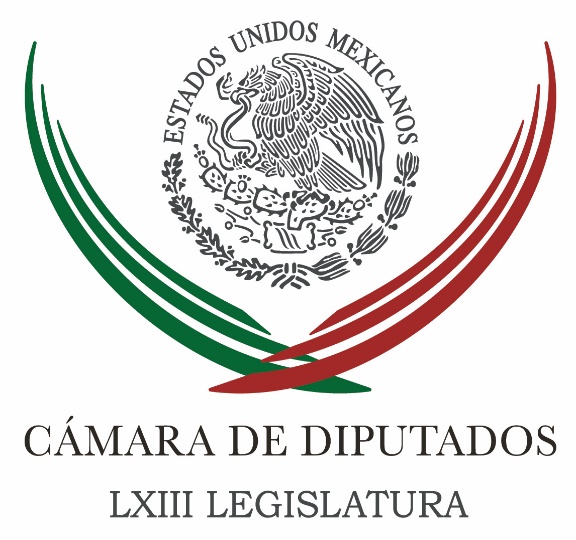 Carpeta InformativaTercer CorteResumen: Me voy del PRD sin pendientes: Martínez NeriDiputados piden que SSa lance campaña informativa para desmentir noticias antivacunasEl Senado listo para ratificar TLCAN en periodo extraordinario, si este se aprueba antes de que acabe la legislaturaRaúl Enrique Galindo, nuevo subsecretario de Desarrollo RuralINE multa a 7 partidos por mantener indebidamente a militantes; pagarán más de 2 mdpInconstitucional Ley de Seguridad Interior, resuelve juezNiega juez de Chihuahua traslado de Alejandro Gutiérrez al Reclusorio NorteMeade reconoce a migrantes y condena el muro fronterizoAMLO descarta firmar acuerdos con la CNTESale Alatorre y entra Leonardo Curzio para moderar el tercer debate; 'batean' a AristeguiAplazamiento de renegociación del TLCAN afecta al peso; se deprecia 0.64 por ciento11 de mayo de 2018TEMA(S): Información GeneralFECHA: 11/05/18HORA: 17:40NOTICIERO: El Universal.comEMISIÓN: Tercer CorteESTACION: InternetGRUPO: El UniversalMe voy del PRD sin pendientes: Martínez Neri
Alejandra Canchola y César Reyes, reporteros: El hasta hoy coordinador de la bancada perredista en la Cámara de Diputados, Francisco Martínez Neri, aseguró que se va sin pendientes del Partido de la Revolución Democrática del cual renunció esta mañana para apoyar al candidato de la coalición Juntos Haremos Historia a la presidencia de la República, Andrés Manuel López Obrador.En entrevista con EL UNIVERSAL, puntualizó que por el momento es sólo apoyo a la campaña del abanderado de Morena, porque tiene más posibilidades de ganar y ofrece un cambio verdadero.Aseveró que no va por ningún cargo que le pueda ofrecer el partido, pero no descarta militar en él en un futuro.“Las transformaciones con Obrador pueden ser cosas importantes, se puede integrar todo un grupo de legisladores, de gobernadores, de dirigentes que pueden dar un cambio en el país”, expresó.“Hay una oportunidad muy grande de ganar la Presidencia de la República y un sector muy importante de los mexicanos estamos tomando decisiones para que esa posibilidad se concrete, con Andrés Manuel, creo que es una posibilidad muy grande”. Dijo que seguir militando en el PRD le hubiera impedido apoyar abiertamente a López Obrador y que por respeto a los estatutos del partido, prefirió renunciar.Resaltó que se va muy agradecido por el tiempo de militancia y que habló con varios de sus ex compañeros de partido, además aseguró que se va en buenos términos con el instituto político.“Espero que pueda influir de alguna manera en algunas corrientes del pensamiento, y que se pueda concretar esa posibilidad y (Andrés Manuel) llegue a la presidencia”, dijo.“Yo he hablado con compañeros y me han dado solidaridad en el sentido de entender mi postura, que es una postura respetable, y en buenos términos todos”. Masn/mTEMA(S): Información GeneralFECHA: 11/05/18HORA: NOTICIERO: Noticias MVSEMISIÓN: Tercer CorteESTACION: InternetGRUPO: MVSDiputados piden que SSa lance campaña informativa para desmentir noticias antivacunasAngélica Melín, reportero: El diputado federal del Partido Encuentro Social (PES), Abel Cruz, consideró que a nivel mundial existe un movimiento “antivacunas” que está obstaculizando la atención a enfermedades como el sarampión, fiebre amarilla y hepatitis tipo A. El legislador y naturista señaló que ante ese suceso, la Secretaría de Salud federal debería tomar acciones y lanzar una campaña informativa para desmentir noticias falsas respecto a la ineficacia de algunas vacunas. Cruz Hernández recalcó que las autoridades sanitarias también deben hacer esfuerzos para evitar el desabasto de vacunas contra el sarampión, hepatitis e influenza, como ha ocurrido en los últimos dos años en el país. Manifestó que las noticias falsas sobre la efectividad de las vacunas contra los padecimientos referidos y otros, obstaculiza la aplicación de las mismas, lo que a escala global representa un serio problema de salud. Indicó que brotes de enfermedades plenamente prevenibles, como el sarampión en Europa; la fiebre amarilla en Brasil; y la Hepatitis A en México, deben obligar a las autoridades a reforzar las campañas a favor de la vacunación como la mejor estrategia para prevenir enfermedades y muertes. “Desafortunadamente en la actualidad las bajas coberturas y la subutilización de algunas inmunizaciones están provocando brotes de padecimientos prevenibles, algunos de las cuales ya estaban controlados”, dijo. Recalcó que la falta de prevención en salud, lo que en parte se logra con la vacunación, evita el deterioro en la salud, la proliferación de enfermedades infecciosas, el gasto en medicamentos y servicios médicos y ausencia laboral y escolar. En el caso de México, indicó que se han registrado denuncias de derechohabientes del IMSS, por el desabasto de vacunas para sarampión y hepatitis B; y la situación no es exclusiva del país, ya que en otras regiones del orbe se ha detectado que el llamado “movimiento antivacunas”, que genera desconfianza en la efectividad de las vacunas, ha provocado nuevos brotes de padecimientos como sarampión, difteria, tétanos y tosferina. Masn/mFECHA: 11/05/18HORA: 13:08NOTICIERO: Enfoque NoticiasEMISIÓN: Tercer CorteESTACION: Online:GRUPO: Enfoque Noticias0El Senado listo para ratificar TLCAN en periodo extraordinario, si este se aprueba antes de que acabe la legislaturaGerardo Cedillo, reportero: Senadores se declararon listos para realizar un periodo extraordinario de sesiones para ratificar el Tratado de Libre Comercio de América del Norte (TLCAN), si su renegociación concluye antes de que termine esta legislatura.Ernesto Cordero, presidente de la Cámara Alta declaró que, si después de que las negociaciones lleguen a su término, el tratado es benéfico para México y si dentro del periodo en el que sesiona la Comisión Permanente se concluye con el proceso de validación, se convocaría a un periodo extraordinario para su ratificación.“Que la negociación culmine en términos favorables para nuestro país y después bueno tiene que pasar un proceso de validación, de traducción, de protocolización, una serie de procedimientos para que pueda llegar finalmente a los congresos canadiense, estadounidense y mexicano. Si todas estas cosas se dan y llega mientras esté sesionando la Comisión Permanente por supuesto que convocaremos a un extraordinario”.Por su parte, Emilio Gamboa, coordinador del PRI también se pronunció por abrir un periodo extraordinario de sesiones, si la renegociación concluye antes de junio y el acuerdo no resulta perjudicial para el país.“Y desde luego si se aprueba el tratado por los tres países, haremos un extraordinario para sacar adelante este tratado que es fundamental para Estados Unidos, para Canadá y para México”.El político yucateco recordó que México exporta cada minuto a Estados Unidos un millón de dólares en productos. dlp/mTEMA(S): Información GeneralFECHA: 11/05/18HORA: 17:02NOTICIERO: Enfoque NoticiasEMISIÓN: Tercer CorteESTACION: Online:GRUPO: Enfoque Noticias0Raúl Enrique Galindo, nuevo subsecretario de Desarrollo RuralNotimex: Raúl Enrique Galindo Favela tomó posesión como nuevo subsecretario de Desarrollo Rural de la Secretaría de Agricultura, Ganadería Desarrollo Rural, Pesca y Alimentación (Sagarpa).El titular de la dependencia, Baltazar Hinojosa Ochoa, dio posesión al funcionario y lo invitó a redoblar esfuerzos en el último periodo, y “cerrar como si fuéramos llegando al primer año del gobierno”.La subsecretaría que hoy ocupa Raúl Galindo mantiene una relación directa con los productores y opera programas que despiertan una gran participación social, especialmente de las mujeres y jóvenes del campo nacional, informó la Secretaría de Agricultura en un comunicado.Por su parte, Galindo Favela agradeció al Presidente de la República, y al titular de la Sagarpa, la oportunidad de desempeñar el cargo y se comprometió a entregar su mayor esfuerzo durante este cierre de la administración, y a sumarse al equipo de la dependencia en beneficio de los productores y sus familias.El nuevo subsecretario es licenciado en Economía por la Universidad Panamericana y cuenta con una especialidad en Evaluación Social de Proyectos de Inversión, por la misma casa de estudios y una maestría en Administración Pública por la Columbia University, Estados Unidos.Tiene una amplia experiencia en el sector público al fungir del 2012 a 2017 como director general adjunto de Finanzas y Operaciones y Sistemas, de la Financiera Nacional de Desarrollo Agropecuario, Rural, Forestal y Pesquero (FND).Además, en el periodo 2010–2012 se desempeñó como director general de Administración de Riesgos en la Sagarpa y del 2007 al 2010 fue subdirector Corporativo de Coordinación y Evaluación Regional de la entonces Financiera Rural, entre otros cargos. dlp/mTEMA(S): Información GeneralFECHA: 11/05/18HORA: 16:46NOTICIERO: 24 HORASEMISIÓN: Tercer CorteESTACION: Online:GRUPO: 24 HORAS0INE multa a 7 partidos por mantener indebidamente a militantes; pagarán más de 2 mdpNotimex: El Consejo General del INE multó a siete partidos políticos por un monto total de 2 millones 029 mil 822 pesos por mantener indebidamente dentro de sus listas de militantes a quienes expresamente solicitaron su baja y desafiliación de esas fuerzas políticas, y durante la sesión se consideró que al no hacerlo se estaría frente a un “ilícito”.En el marco de la sesión extraordinaria de este viernes, se determinó multar al Partido Acción Nacional (PAN) con 717 mil 017 pesos con 03 centavos, a Nueva Alianza con 493 mil 010 pesos con 07 centavos, y al Revolucionario Institucional (PRI) con 475 mil 201 pesos con 98 centavos.También a Morena con 262 mil 988 pesos con 48 centavos, a Movimiento Ciudadano con 38 mil 404 pesos con 29 centavos, Nueva Alianza con 43 mil 200 pesos con 18 centavos y al Verde Ecologista de México (PVEM) con 345 mil 599 pesos con 92 centavos.El consejero electoral Marco Antonio Baños expuso que esas multas derivan del hecho de que “si una persona ya no quiere estar no se le tiene que mantener en esa lista de los militantes de los partidos políticos, y se han utilizado los datos personales de estos militantes para estar en el universo del padrón del propio partido político”.Lorenzo Córdova, consejero presidente del INE, advirtió que “en el futuro tendremos que marcar plazos, tiempos, procedimientos para que efectivamente los propios partidos políticos tengan parámetros normativos para poder dar la dada de baja de sus padrones de quienes han decidido dejar de militar en sus filas”.“Lo que es cierto es que en la respuesta de los propios partidos en este procedimiento no se ha acreditado ningún acto tendente a dar de baja a quienes son los quejosos, por lo tanto coincido en que estamos frente a un ilícito”, concluyódlp/mTEMA(S): Información GeneralFECHA: 11/05/18HORA: 18:49NOTICIERO: La Jornada en líneaEMISIÓN: Tercer CorteESTACIÓN: Online GRUPO: La Jornada0Inconstitucional Ley de Seguridad Interior, resuelve juezBlanche Petrich.- Ciudad de México. El Juez Octavo de Distrito en Materia Administrativa, Fernando Silva García, resolvió ayer que la Ley de Seguridad Interior, aprobada por el poder legislativo y promulgada por el presidente Enrique Peña Nieto el 21 de diciembre del año pasado “es inconstitucional”, en un fallo por el amparo presentado por la penalista Bárbara Zamora, del Bufete “Tierra y Libertad”.En su resolución, el juez Silva concede que la actuación de las fuerzas armadas en tareas de seguridad pública y seguridad interior “implica introducir un riesgo para el ejercicio de los derechos fundamentales de las personas, porque la autoridad militar difícilmente puede sustraerse al régimen de mando y adiestramiento para el cual ha sido creado”.También reconoce que la actuación de los militares en las tareas de seguridad pública “puede provocar actos de imposible reparación en perjuicio de los integrantes de la sociedad”.En entrevista con La Jornada, la abogada Zamora destacó que la sentencia “va hasta el corazón mismo de la Ley de Seguridad, que es la posibilidad de que las Fuerzas Armadas actúen en funciones de policía”.Con este fallo, aclaró, “no solo nos da la razón a nosotros, como lo expusimos en nuestra demanda de amparo, sino que se reivindican todas las voces que antes de su aprobación en el Congreso y de su promulgación, se pronunciaron en contra de esta ley”.El Bufete Tierra y Libertad presentó ante el juez como pruebas documentales sobre los efectos de la actuación del ejército en presuntos hechos delictivos los casos de Tanhuato, Tlatlaya y Apatzingán, además de recomendaciones sobre la materia de la Comisión de Derechos Humanos y de la Comisión Interamericana de Derechos Humanos.En otra sección de su resolución, que consta de 114 cuartillas, el juzgador resolvió que si las fuerzas armadas deciden llevar a cabo tareas de seguridad interior en tiempos de paz cometerían “un acto que implica la violación de un derecho humano”. También se pronunció sobre lo que establece la Ley de Seguridad en caso de que un militar incurra un acto en prejuicio de un civil.“Todo procedimiento iniciado de oficio o a instancia de parte, penal o administrativo que tenga por objeto resolver la responsabilidad de la autoridad militar por el acto causado en perjuicio de cualquier ciudadano debe resolverse por los tribunales civiles”.El Bufete de Bárbara Zamora presentó su recurso de amparo el 6 de febrero de 2018. El 12 de abril se celebró una audiencia constitucional y este viernes el juez emitió su fallo.   Jam/mTEMA(S): Información GeneralFECHA: 11/05/18HORA: 17:40NOTICIERO: Aristegui NoticiasEMISIÓN: Tercer CorteESTACION: InternetGRUPO: Niega juez de Chihuahua traslado de Alejandro Gutiérrez al Reclusorio NorteAlejandro Gutiérrez, ex secretario general del PRI, se quedará en Chihuahua para enfrentar la acusación de peculado por 250 millones de pesos.Además, por determinación de un juez de Chihuahua, también permanecerán en ese estado los ex funcionarios Gerardo Villegas Mandriles y Antonio Enrique Tarín García, ex funcionarios del gobierno de César Duarte.De acuerdo con un comunicado de la Fiscalía General del Estado, el Juez de Control del Distrito Judicial Morelos, Eduardo Alexis Ornelas Pérez, consideró inconveniente el traslado de los imputados al Reclusorio Norte, en la Ciudad de México, ya que cuentan con otras causas penales por el delito de peculado agravado.El juez Ornelas Pérez indicó que “existe un impedimento jurídico” para el traslado de Alejandro Gutiérrez, Gerardo Villegas Mandriles y Antonio Enrique Tarín.El procedimiento se realizó tras la solicitud del Juez de Distrito, Gerardo Moreno García, en la que pidió el traslado inmediato de los acusados.“Los imputados tienen diversos procesos penales en el índice de este Tribunal de Control, en los cuales se encuentran sujetos a la medida cautelar de prisión preventiva”, señaló el juez Ornelas Pérez.Adicionalmente, en la causa atraída por la Federación (24/2018), los imputados recluidos en el Centro de Reinserción Social número uno, ubicado en Aquiles Serdán, pueden estar presentes mediante el uso de videoconferencias, ya que se cuenta con la infraestructura pertinente. Masn/mTEMA(S): Partidos PolíticosFECHA: 11/05/18HORA: 15:50NOTICIERO: Noticias MVSEMISIÓN: Tercer CorteESTACION: Online:GRUPO: Noticias MVS0Meade reconoce a migrantes y condena el muro fronterizoNora Bucio, reportera: José Antonio Meade Kuribreña, candidato presidencial de la Coalición Todos por México, acudió a la línea fronteriza entre México y Estados Unidos, en las Playas de Tijuana y dio un mensaje de solidaridad con los migrantes y sus familias y condenó la visión de un muro que ofende la dignidad y separa a dos naciones que se han acompañado.Meade Kuribreña lanzó además una “condena más extrema a una visión de un muro que separa, de un muro que ofende la dignidad de dos naciones que se han acompañado, de dos naciones que han sido hermanos y que han construido y prosperado juntas”.“Desde donde empieza la Patria, un llamado fuerte y claro de reconocimiento a nuestros migrantes que todos los días se esfuerzan, que corren riesgos, que aportan al crecimiento del país que los recibió, que extrañan al país que los vio nacer, que se comprometen con uno y con otro forjando un mejor destino. Migrantes que merecen todo nuestro reconocimiento”, dijo en la zona donde empieza el muro fronterizo con Estados Unidos.A ellos les dijo que siempre, en donde vean ondear la bandera de México sepan que habrá protección, habrá acompañamiento, que habrá estímulo, “que habrá una defensa férrea de sus derechos humanos”.Adelanto que México va a construir un muro tecnológico que impulse el desarrollo, y advirtió que su compromiso es generar también medidas que impidan el paso de dinero y Armas por la frontera, que solo fortalecen a la delincuencia organizada.Finalmente Meade aseguró que México cree en los puentes de cooperación y desarrollo, pero también en la defensa de su dignidad y seguirá luchando por ella.dlp/mTEMA(S): Partidos PolíticosFECHA: 11/05/18HORA: 15:22NOTICIERO: Milenio.comEMISIÓN: Tercer CorteESTACION: Online:GRUPO: Milenio.com0AMLO descarta firmar acuerdos con la CNTEJosé Antonio Belmont y Jannet López Ponce, reporteros: Andrés Manuel López Obrador descartó que vaya a firmar algún acuerdo con las organizaciones magisteriales que participen en el congreso educativo de este sábado en Oaxaca, en particular con la CNTE, pues enfatizó que dicho encuentro “no es asunto corporativo”.Luego de un mitin en el municipio de Ajalpan, Puebla, el candidato presidencial de la coalición Juntos Haremos Historia reconoció que asistirán principalmente docentes de Oaxaca, aunque reconoció que fue invitado el SNTE, principal sindicato opositor.“Es una reunión, un encuentro con maestros, con padres de familia, miembros de comunidades indígenas de la sierra Juárez, a eso voy, y vamos a hablar del tema educativo, no se va a firmar nada, es un encuentro con el magisterio de Oaxaca y además es con los maestros que voluntariamente asistan, no es un asunto corporativo”, detalló.El tabasqueño consideró que actualmente en materia educativa “estamos peor que la reforma”, y en particular criticó la evaluación a los docentes, la cual calificó de coercitiva.“Hasta en el caso de los reclusorios hay la reinserción, hay más oportunidad para actualizarse, mejorar, en qué cabeza cabe que ‘si no pasas te corro’, por qué no hay opciones, alternativas para que haya capacitación, por qué lo coercitivo, es que es un problema ideológico de la derecha”, subrayó.Reiteró que lo primero que se tiene que hacer para mejorar la educación en México es conciliar a todos los sectores.“A los maestros, a padres de familia, los que en realidad quieren ayudar a que mejore la educación en México, que no lo ven como un asunto político o ideológico, participen y todos juntos vamos a elaborar calidad en la enseñanza”, abundó. dlp/mTEMA(S): Información GeneralFECHA: 11/05/18HORA: 16:48NOTICIERO: El Financiero.comEMISIÓN: Tercer CorteESTACION: Online:GRUPO: El Financiero.com0Sale Alatorre y entra Leonardo Curzio para moderar el tercer debate; 'batean' a AristeguiRedacción: El Consejo General del INE aprobó, por unanimidad de votos, a los periodistas Gabriela Warkentin, Leonardo Curzio y Carlos Puig como moderadores para el tercer debate presidencial.Benito Nacif, consejero del INE, explicó que se presentó una modificación de la propuesta hecha por la Comisión Temporal de Debates, ya que el periodista Javier Alatorre informó que no podrá participar en el tercer encuentro de los candidatos presidenciales."El día de hoy recibí una carta del periodista en donde menciona que no podrá participar como moderador del tercer debate presidencial, debido a compromisos profesionales ineludibles contraídos con anterioridad", dijo.Durante la sesión extraordinaria del INE, José Roberto Ruiz, consejero del instituto electoral, declaró no estar con el proyecto propuesto, debido a que existía otra propuesta que incluía a los periodistas Carmen Aristegui y Ciro Gómez Leyva, así como su proposición de incorporar a René Delgado."Creo que hubiera sido muy valiosa la participación, por el trabajo que hubieran podido desempeñar periodistas como los mencionados", aseguró.Gabriela Warketin es periodista y conductora del programa 'Así las Cosas' en W Radio; Carlos Puig es columnista y conductor 'A las 10' por Milenio Televisión, y Leonardo Curzio es conductor del noticiero ADN 40 y columnista en El Universal.El último debate entre los cincos candidatos a la Presidencia de la República se llevará a cabo el próximo 12 de junio en Mérida, Yucatán, y estará centrado en los temas de economía y desarrollo.El próximo debate será el próximo 20 de mayo en Tijuana, Baja California. Los moderadores serán Yuriria Sierra y León Krauze. dlp/mTEMA(S): Información GeneralFECHA: 11/05/18HORA: 18:10NOTICIERO: El Economista.comEMISIÓN: Tercer CorteESTACIÓN: Online GRUPO: El Economista0Aplazamiento de renegociación del TLCAN afecta al peso; se deprecia 0.64 por cientoAl cierre de las operaciones cambiarias de este último día de la semana, el dólar estadunidense se vendió hasta en 19.76 pesos, 11 centavos más respecto al cierre previo, y se adquirió en un precio mínimo de 18.25 pesos en bancos de la capital del país.Notimex.- Este viernes el peso concluyó la jornada con una depreciación de 0.64% o 12.4 centavos, al cotizar alrededor de 19.39 pesos por dólar, debido a la incertidumbre que hay por la renegociación del Tratado de Libre Comercio de América del Norte (TLCAN).De acuerdo con Banco Base, el titular de la Secretaría de Economía de México, Ildefonso Guajardo Villarreal, destacó que no sacrificará la calidad del acuerdo sólo por cumplir con restricciones de tiempo.En ese sentido, la ministro de Asuntos Exteriores de Canadá, Chrystia Freeland, manifestó que las reuniones para modernizar el tratado comercial trilateral continuarán, y anticipó un progreso continuo de las mismas.Por su parte, la oficina del representante de Comercio de Estados Unidos, Robert Lighthizer, dio a conocer en un comunicado que esa nación seguirá trabajando con México y Canadá, debido a que el TLCAN vigente es “seriamente defectuoso”.Al cierre de las operaciones cambiarias de este último día de la semana, el dólar estadunidense se vendió hasta en 19.76 pesos, 11 centavos más respecto al cierre previo, y se adquirió en un precio mínimo de 18.25 pesos en bancos de la capital del país.   Jam/m